Om du försöker öppna vår webbsida via Google genom söka på ” gsp grankulla” och klicka såsom här nedan, så får du oftast en varningssida (se nedan).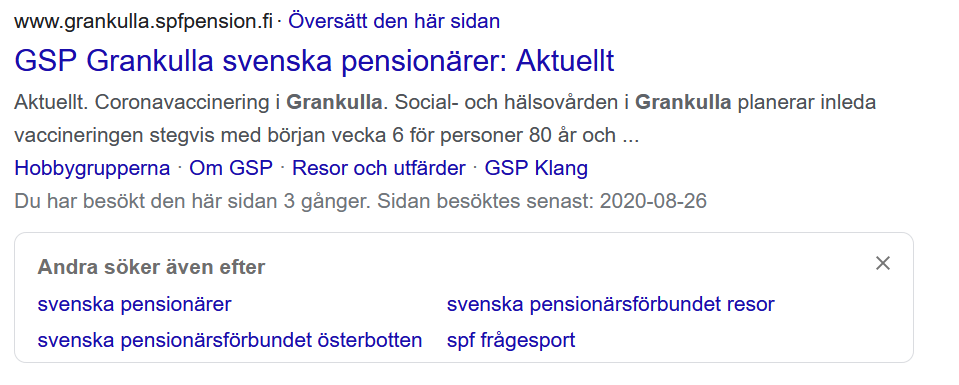 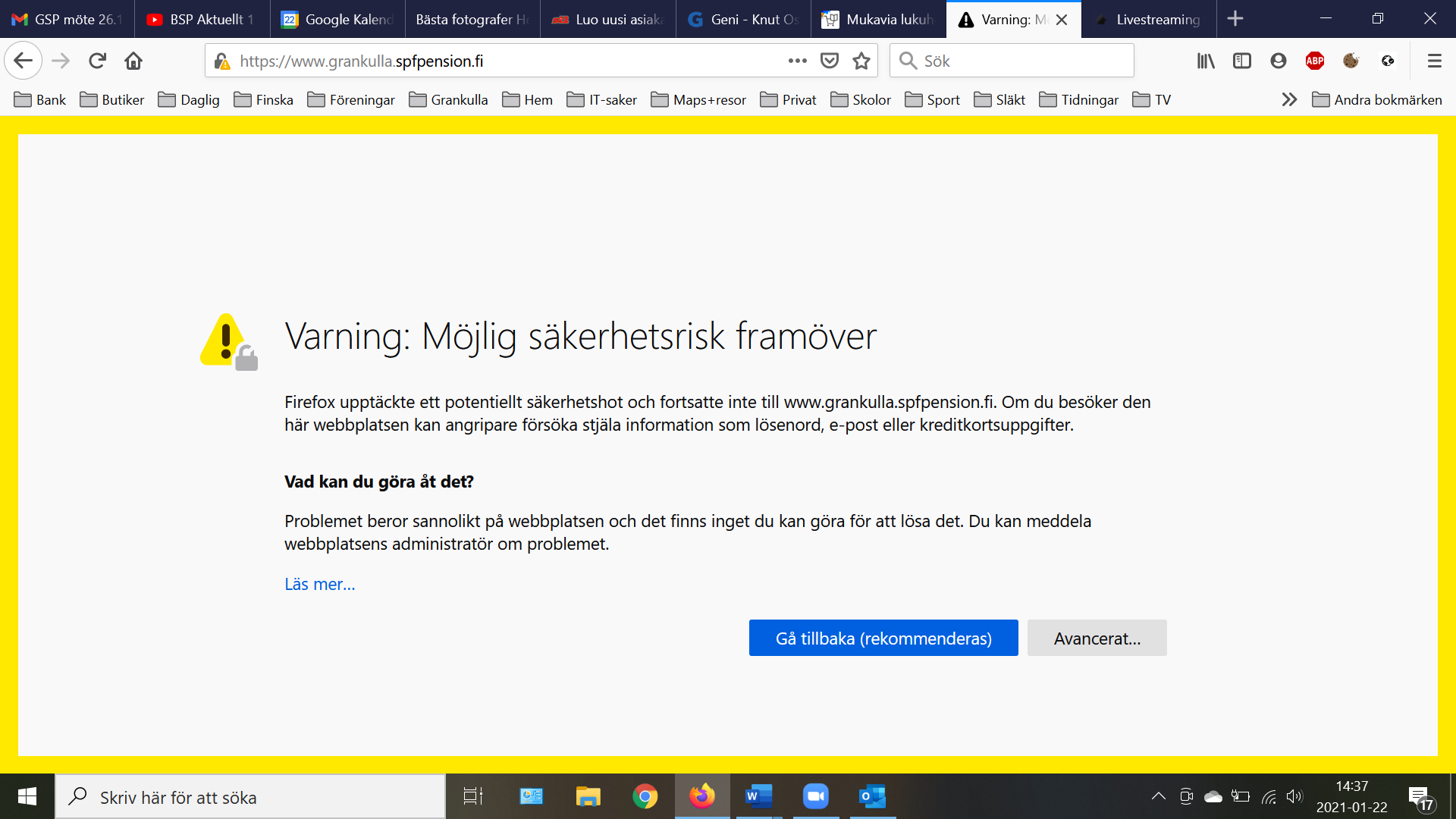 För att komma till en säker sida så sök på ”GSP kalendern”GSP kalendern och gå sedan till Aktuellt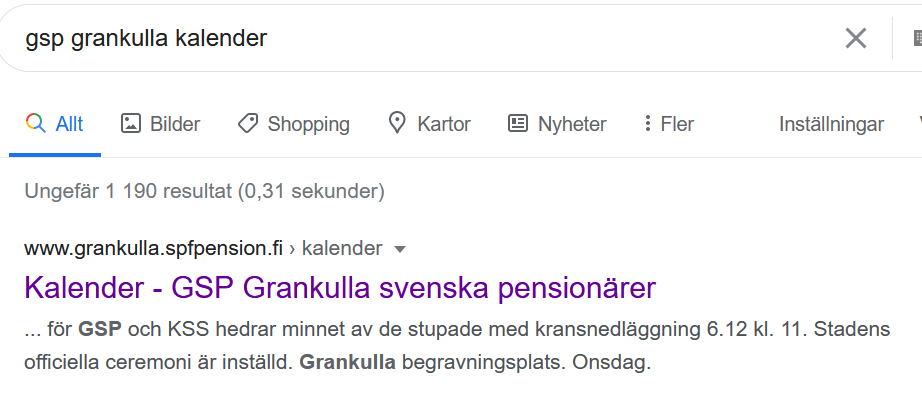 GSP Aktuellt 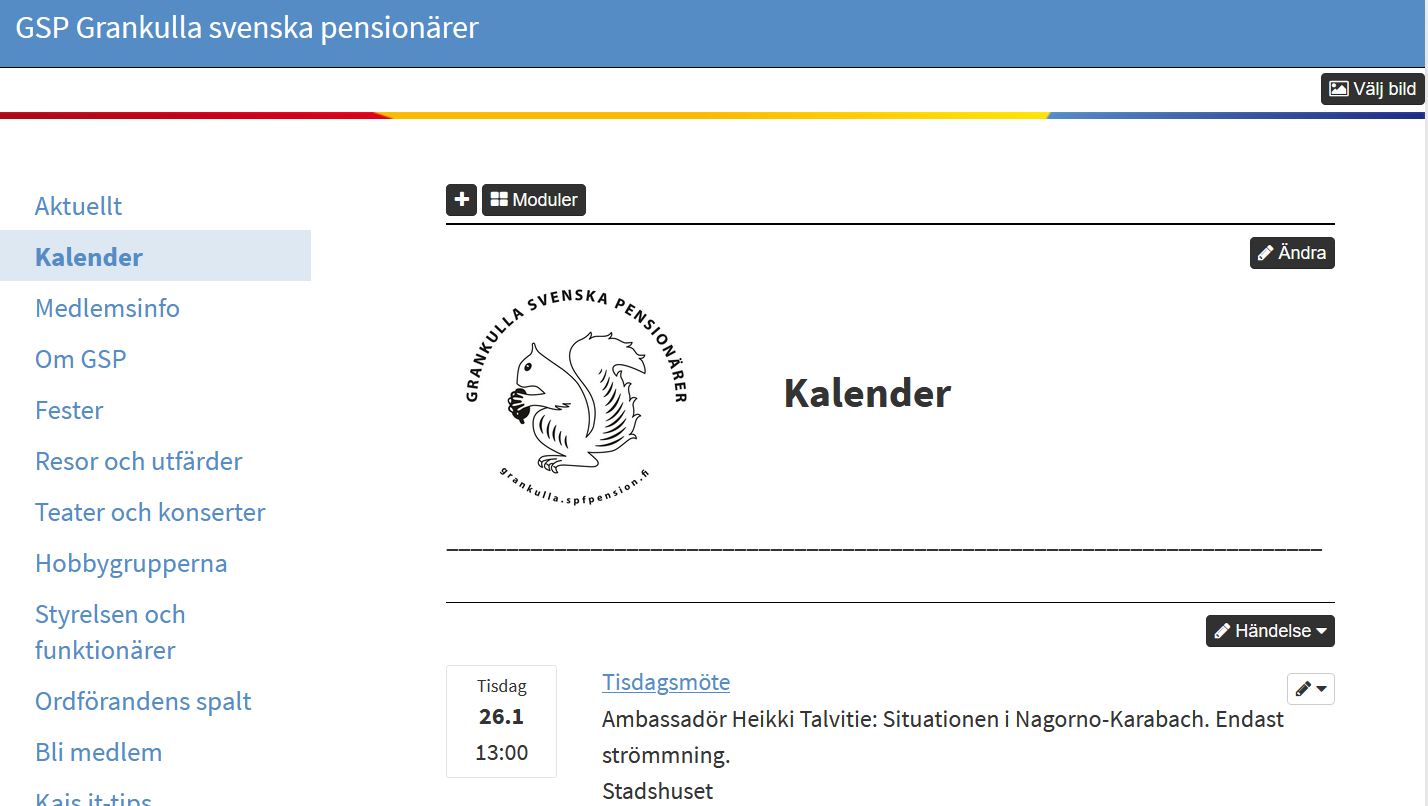 